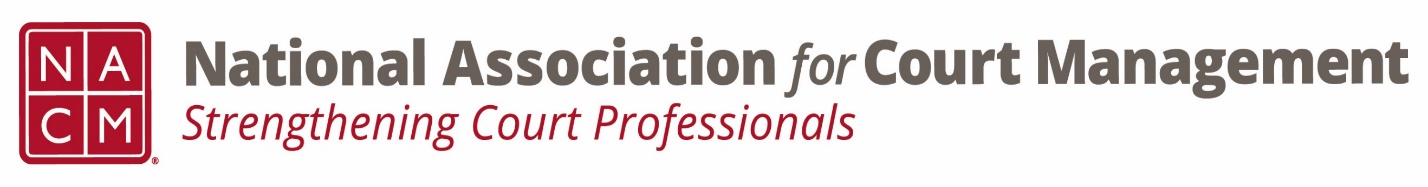 Conference Call of the Ethics SubcommitteeThursday, September 28, 20232:00 p.m. (EDT)Zoom Meeting ID: 710 387 5466  Passcode: 021675Welcome and Introductions of any new participants.Approval of the Minutes from August 24, 2023. (Corrected minutes were submitted to NCSC and posted.)Governance Committee Call Report Conference Development Committee Call Report Any other Committee Call ReportOpen discussion/New Business Code of Conduct review of introduction and Canon 1A Question of Ethics- Suspended to October meeting. *NOTE* This portion of the meeting will be recorded and shared with the membership.Next Meeting October 26, 2023October “Question of Ethics” presenter, Samantha Wallis, “Employee Tracking and Gauging Performance”